21st Century Community Learning Centers (CCLC) Grant Program[program Name][program site (s) and phone number]Staff Handbook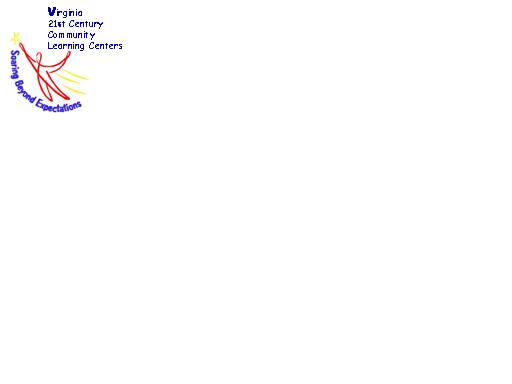 21st CCLC Staff Contact InformationProgram Goals and ObjectivesProgram OverviewTimeline of ActivitiesStaff Attendance PolicyStaff Duties and ExpectationsStaff Emergency and Safety ProceduresResourcesAppendixTable of ContentsTable of ContentsTable of ContentsTable of ContentsI.Contact InformationPage II.Program Goals and ObjectivesPageIII.Program OverviewPageA.Location (s)B.Dates and Times of OperationC. Instructional Program DescriptionD. Enrichment Program DescriptionE.Family Program DescriptionF.Timeline or Calendar of Activities IV.Staff Attendance PolicyPageA.ExpectationsB. Signing in and outC.Reporting Absences VI.Staff Duties and ExpectationsPageA. Job descriptions, Expectations and DutiesB.Procedures for Communicating with ParentsC.Procedures for Communicating with School Day StaffD.Student Behavior PlanE. Professional Development, Training, and ObservationsF.Student ConfidentialityG. Lesson PlanningH.Student Progress ReportsVIII.Staff Emergency and Safety ProceduresPageA. Student health emergency proceduresB.Emergency Evacuation and Alternate LocationC.Child Abuse and Safety Concerns (including unauthorized pick ups)D.Internet and Equipment SafetyE.Internet Safety Policy (usually on file at school)IX.ResourcesPageX.AppendixPageA. Staff Emergency Contact and Health InformationStaffPositionEmailDateTimeEvent